Приглашаем посетить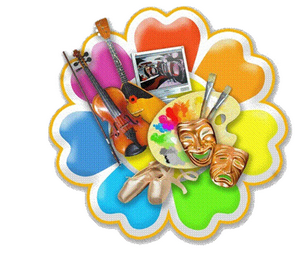 ОБЪЕДИНЕНИЯ ПО ИНТЕРЕСАМОБЪЕДИНЕНИЯ ПО ИНТЕРЕСАМОБЪЕДИНЕНИЯ ПО ИНТЕРЕСАМПонедельникМузееведение12.00-12.45ВторникРыхтуемся да ЦЭ Веселые нотки09.00-09.4512.00-12.45СредаСпортивная секция по волейболу РукодельницаПоем по-английски12.00-13.3012.00-12.4514.00-14.45ЧетвергЮИД12.00-12.45ПятницаСпортивная секция по футболу11.00-12.30